ROBBIE WILLIAMS“Take the Crown Stadium Tour 2013”Türkiye’de ilk kez Cinemaximum’larda!Sadece 4 Gösterim: 30 Eylül-1-2-3 Ekim / Saat : 21:45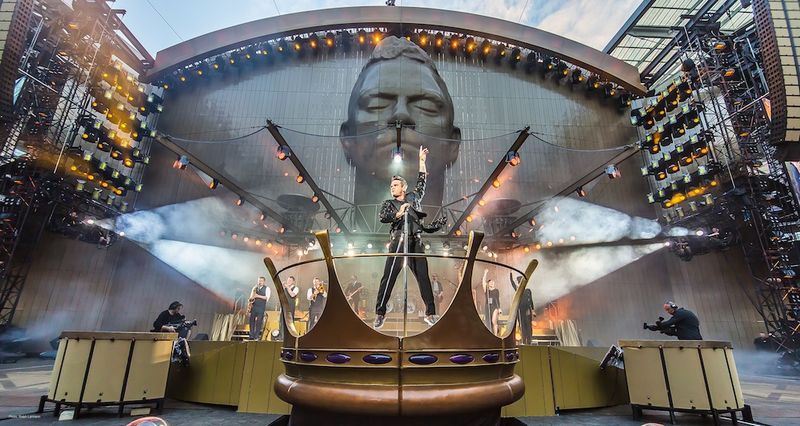 Robbie Williams Türk hayranlarıyla ilk kez Cinemaximum Sinemaları'nda buluşuyor!7 yıl sonra ilk kez turneye çıkan ünlü pop yıldızı yüksek enerjisiyle olağanüstü bir şova imza attı! 2 ay süren konser turnesinde İngiltere, Almanya, Hollanda, Avusturya, İsveç, Danimarka, İtalya, Belçika, İsviçre, Hırvatistan ve Norveç’te Robbie muhteşem performansı ile milyonlarca hayranını coşturdu.Take The Crown Stadium Tour ile müthiş bir şovmen oldugunu kanıtlayan Robbie, 20 Ağustos 2013’te Tallin'de 55.000 kişinin karşısında unutulmaz bir konser verdi. 2 saat süren nefes kesen performansta yer alan hit şarkılarının arasında “Bodies, Millennium, Let Me Entertain You, Feel ve Angels” da bulunuyor.Robbie’nin, Talinn konseri Power fm, D&R , ve Beyazperde.com iletişim sponsorluğunda kristal netlikteki dijital görüntü kalitesi ve olağanüstü ses teknolojisi ile sadece 4 defa olmak üzere 30 Eylül, 1-2 ve 3 Ekim’de sadece İstanbul, Ankara, İzmir ve Eskişehir’deki Cinemaximum’larda gösterime giriyor. Fragman: http://www.youtube.com/watch?v=yKZcEpaowWU  // www.robbiewilliams.com/cinemaGörseller için : http://filmbasinodasi.megtr.com  / Kullanıcı Adı: basinodasi1 / Şifre: mars987Gösterim tarihleri: 30 Eylül, 1-2-3 Ekim tarihlerinde ve günde tek seans /saat: 21.45Lokasyonlar: İstanbul: Cinemaximum Kanyon // Cinemaximum Palladium // Cinemaximum Caddebostan  CKM BudakAnkara: Cinemaximum Panora // Cinemaximum Cepaİzmir : Cinemaximum Forum BornovaEskişehir : Cinemaximum EsparkSetlist:1.     Hey Wow Yeah Yeah2.     Let Me Entertain You3.     Monsoon4.     Not Like the Others5.     Minnie the Moocher  (Cab Calloway cover)6.     Kids7.     Sin Sin Sin8.     Bodies9.     Come Undone10.   Everything Change (Take That song)11.   Strong12.   Gospel13.   Be a Boy14.   Baby, One More Time (Britney Spears cover)15.   We Will Rock You (Queen cover)16.   Millennium (Acoustic)17.   Better Man (Acoustic)18.   Sexed Up (Acoustic)19.   Me and My Monkey20.   Candy21.   Hot Fudge22.   Rock DJ  ("Rudebox" Snippet) Encore:23.   Feel24.   She's the One (World Party cover)25.   Angelsİletişim :Serde Nadirler / Mars Entertainment Group /serde.nadirler@marsconcept.com/ 0212 281 01 42PR ajansı:   Nurbanu Anter // 0535 368 28 32  ve  Burcu Sarılar // 0533 261 94 69